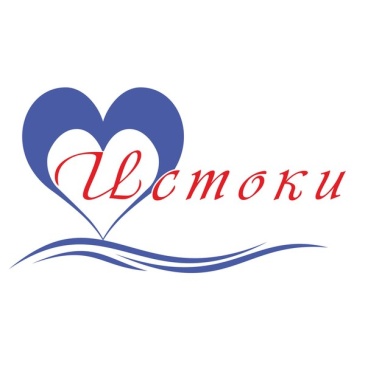 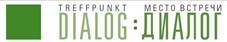                                                             Проект«Жить долго и активно: новыевозможности для жителей Петрозаводска,пострадавших  от   национал  - социализма»----------------------------------------------------------------------------------------------------------------------------------------------------------                                          МУ СО Центр «Истоки»                                                              ГОТОВИМСЯ  К  НОВОМУ  ГОДУ          20 ноября  в Центре «ИСТОКИ» в рамках программы «Жизнь за порогом» прошел мастер - класс для маломобильных  участников  из основной целевой группы проекта «Жить долго и активно: новые возможности для жителей Петрозаводска, пострадавших  от  национал- социализма».    Мастер - класс провела  Рогозина Л.П. , инструктор по труду отделения дневного пребывания Центра «ИСТОКИ».      На средства проекта  были закуплены материалы для проведения занятия.  В обучении приняли участие 12  человек (жители  блокадного Ленинграда  и бывшие малолетние узники) и  10 геронтоволонтеров службы   «Открытые сердца»,  созданной при МУ СО Центр «Истоки»,  оказывающих поддержку участникам проекта.      Результатами своей работы все остались довольны.   По мнению участников  обучения  теперь  они смогут применить полученные навыки и подготовить такие  же сувениры для родственников и знакомых.       А для геронтоволонтеров начинается  ежегодная благотворительная акция «Новый год - в каждый дом», в  ходе  которой с привлечением неравнодушных жителей Петрозаводска обычно готовится несколько сотен новогодних подарков для одиноких маломобильных людей.       Мероприятие проведено в  соответствии с планом  проекта «Жить долго и активно: новые возможности  для жителей Петрозаводска, пострадавших от  национал - социализма», реализуемого   в рамках  Благотворительной программы  «Место встречи: диалог» при поддержке   немецкого фонда «Память, ответственность и будущее» и CAF Россия. На фото: - во время  мастер- класса                  - результатами работы все довольны. Информация предоставлена  Т.М. ЦымбалСогласовано директором Центра «Истоки» Е.В. Росенстанд 